ТМБ ДОУ «Детский сад общеразвивающего вида «Забава»Информацияо проведенных совместных мероприятиях  «Меры по обеспечению безопасности жизни людей на водных объектах в период становления льда». «Основы безопасности жизнедеятельности. Действия в случае возникновения пожара».  «Чрезвычайные ситуации, гражданская оборона, терроризм».Оформление родительских информационных уголков в группах ДОУ (памятки)(Приложение)Проведение родительских собраний:  (Приложение, график)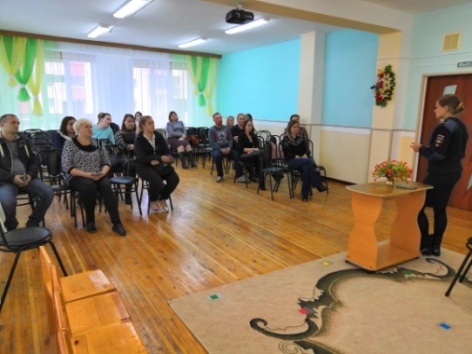 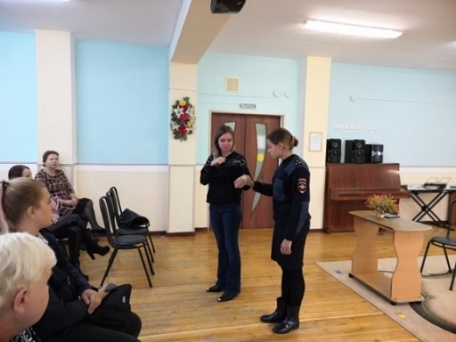      3.  Проведение мероприятий, образовательная деятельность с детьми:-«Осторожно, тонкий лед» тематические экскурсии:  «Как ребята учили Мишутку быть осторожным на льду»;  «Осторожно, тонкий лед».Экспериментирование и коллективная работа «Осторожно-тонкий лед»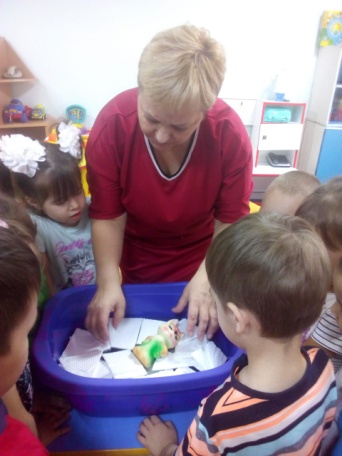 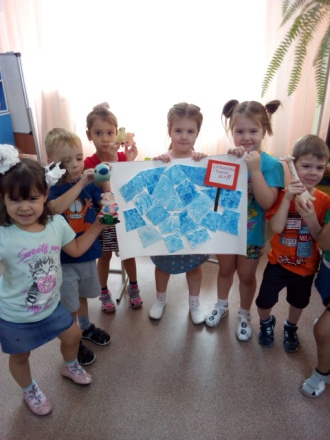 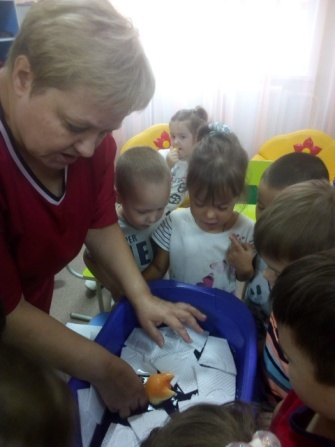 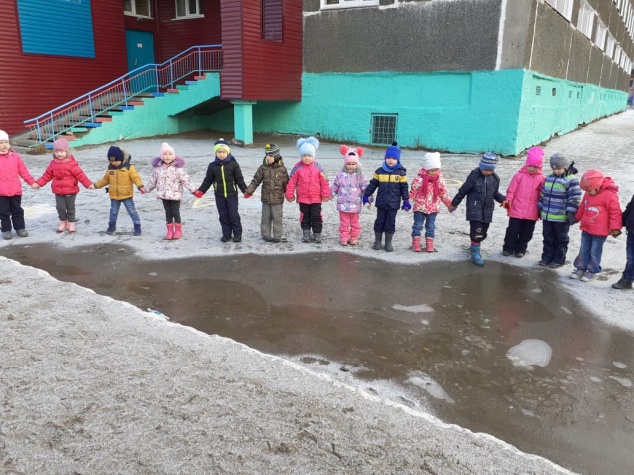 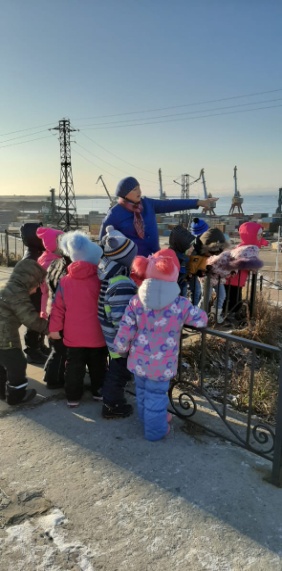 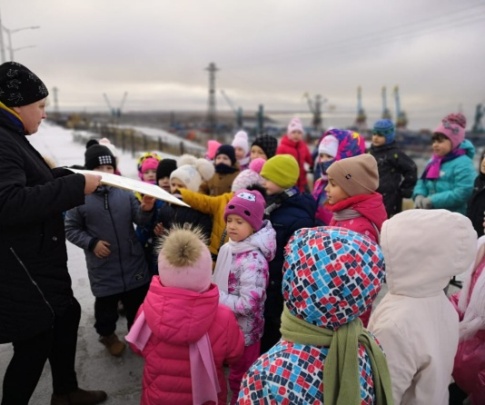 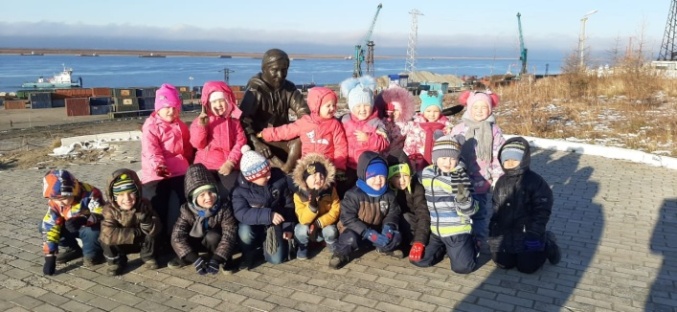 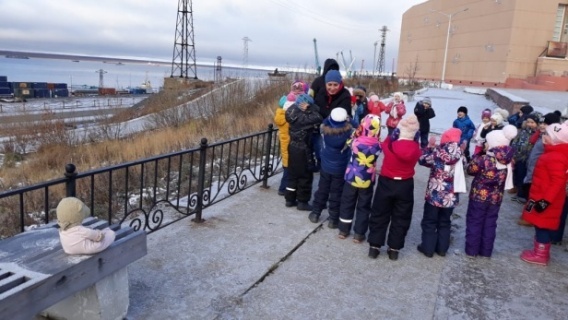 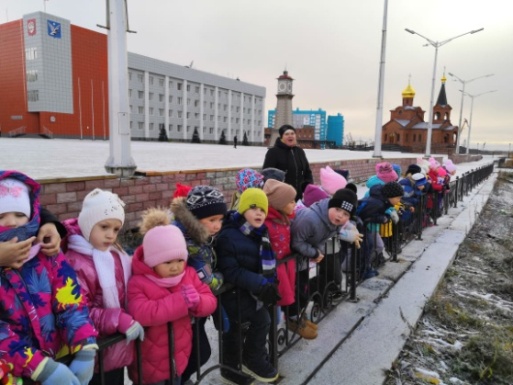 -Занятие в уголке/классе  ПДД «Знаем правила движения»; Экскурсия в ОГБДД; беседа «Осторожно, дорога!»;  Ролевая игра «Шоферы и пешеходы» (макет); Сюжетно-ролевая игра «Я – шофер»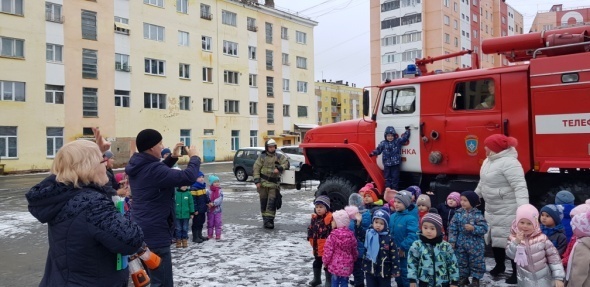 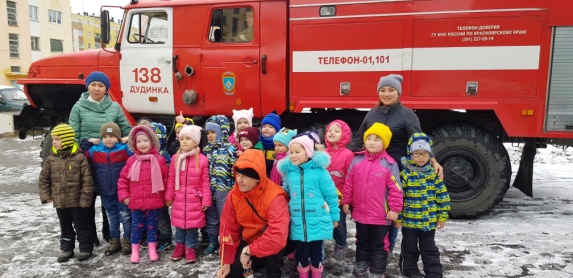 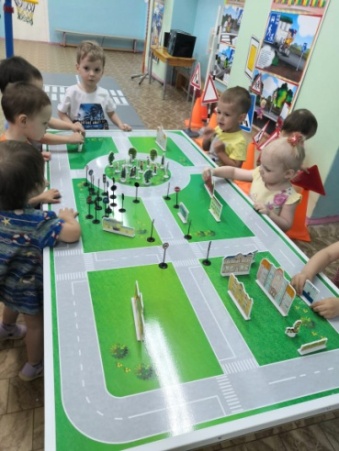 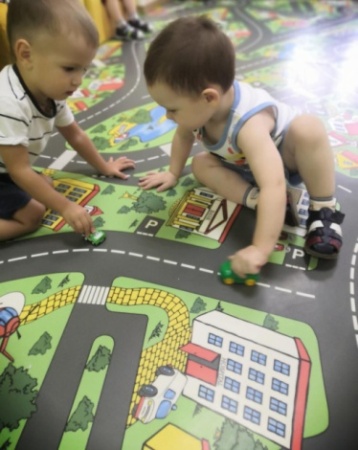 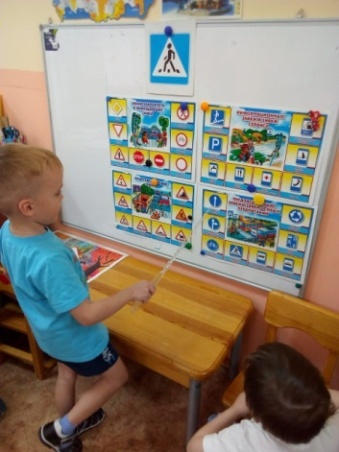 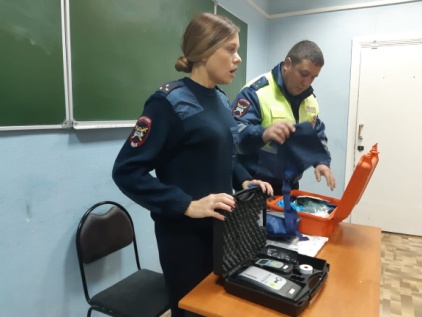 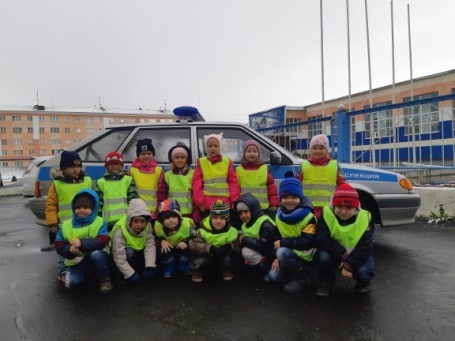 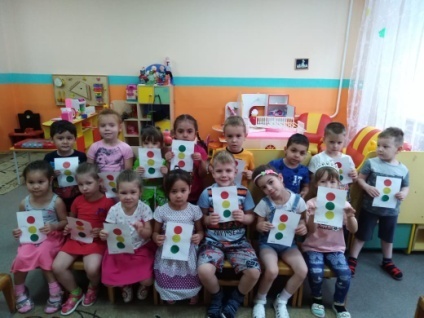  Размещение информации на образовательном сайте ДОУ  http://zabawa-dudinka.ru/Исп. Рыжикова А.А., 5-04-14